 ŘEDITELSTVÍ SILNIC A DÁLNIC CR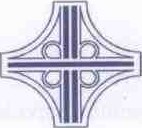 OBJEDNÁVKAčíslo objednávky: 29ZA-002079Tato objednávka Objednatele zavazuje po jejím potvrzení Dodavatelem obě smluvní strany ke splnění stanovených závazků a nahrazuje smlouvu. Dodavatel se zavazuje provést na svůj náklad a nebezpečí pro Objednatele služby specifikované níže. Objednatel se zavazuje zaplatit za služby poskytnuté v souladu s touto objednávkou cenu uvedenou níže.Místo dodání: ssÚD 7Kontaktní osoba Objednatele: xxxxxxxxxxxxxxxxxxxFakturujte: Ředitelství silnic a dálnic CR, SSÚD 7,Bratislavská 867,691 45 PodivínObchodní a platební podmínky: Objednatel uhradí cenu jednorázovým bankovním převodem na účet Dodavatele uvedený na faktuře, termín splatnosti je stanoven na 30 dnů ode dne doručení faktury Objednateli. Fakturu lze předložit nejdříve po protokolárním převzetí služeb Objednatelem bez vad či nedodělků. Faktura musí obsahovat veškeré náležitosti stanovené platnými právními předpisy, číslo objednávky a misto dodání. Objednatel neposkytuje. žádné zálohy na cenu, ani dílčí platby ceny. Potvrzením přijetí (akceptací) této objednávky se Dodavatel zavazuje plnit veškeré povinnosti v této objednávce uvedené. Objednatel výslovně vylučuje akceptaci objednávky Dodavatelem s jakýmikoliv změnami jejího obsahu, k takovému právnímu jednání Dodavatele se nepřihlíží. Dodavatel poskytuje souhlas s uveřejněním objednávky a jejího potvrzení v registru smluv zřízeným zákonem č. 340/2015 Sb., o zvláštních podmínkách účinnosti některých smluv, uveřejňování těchto smluv a o registru smluv, ve znění pozdějších předpisů (dále jako „zákon o registru smluv”), Objednatelem. Objednávka je účinná okamžikem zveřejnění v registru smluv. Objednatel je oprávněn kdykoliv po uzavření objednávky tuto objednávku vypovědět s účinky od doručení písemné výpovědi Dodavateli, a to i bez uvedení důvodu. Výpověď objednávky dle předcházející věty nemá vliv na již řádně poskytnuté plnění včetně práv a povinností z něj vyplývajících.Objednáváme u Vás: 518 odpady — likvidace odpadůStránka z 2Lhůta pro dodání Či termín dodání: 2019Celková hodnota objednávky v Kč bez DPH / s DPH:130 000,-/157 300,-V případě akceptace objednávky Objednatele Dodavatel objednávku písemně potvrdí prostřednictvím e-mailu zaslaného do e-mailové schránky Objednatele xxxxxxxxxxxxxxxxxxxxxxxxxxxxx V případě nepotvrzeni akceptace objednávky Objednatele Dodavatelem ve lhůtě 3 pracovních dnů Ode dne odesláni objednávky Objednatelem platí, že Dodavatel objednávku neakceptoval a objednávka je bez dalšího zneplatněna.Nedílnou součásti této objednávky jsou následující přílohy:Příloha č. I — Položkový rozpis cenyV Podivíně dne : 21.I .2()19Za Objednatele: xxxxxxxxxxxxxxxxxPodpis oprávněné osob	Stránka 2 z 2ESOHAN ALYa.s. VELKÉ PAVLOVICEŘeditelství silnic a dálnic ČRNa Pankráci 546/56Praha 4- Nusle, PSČ 145 OOCENOVÁ NABÍDKA NA UKLÁDÁNÍ ODPADŮ V ROCE 2019katalogové cena K&/t rekultivační DPH poplatek cma číslo odpadu m uložení rezerva 21% celkem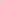 SKLÁDKA:1601 19	Plasty	745,-	35,-	163,80	1443,80170504	Zemina a kamení neuvedené pod číslem 17 05 03	28,35	0,-	163,352003 01	Směsný komunální odpad	IOC-	13450		1286,50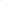 200307	Objemný odpad	550-	100,-	13450	128450SBĚRNĚ STŘEDISKO ODPADŮ:1601 03	Pneumatiky - osobní0,-	1050,-	6050,Pneutrutiky — nákladní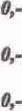 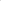 0,-	126020 01 38	Dřevo neuvedené pod číslem 20 Ol 37NANTALY a.s.	22 	OS velké 	023240% • czamaosł519 36' • xxxxxxxxxxxxxxxxx • www.hantaly.cz	VELKÉ PAVLOVICE	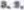 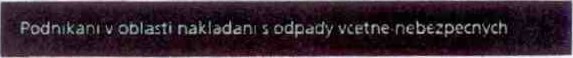 	17 0107	Směsi nebo oddělené frakce betonu, cihel, tašek a keramických výrobků	165,-	0,-	34,65	199,65	170302	Asfiltové směsi neuvedené pod číslem 17 03 OI	165,-	34,65	0,-	199,65SEPAROVANÉ ODPADY:	15 01 01	Papírové a Igpnkové obaly — ZDARMA	150102	Plastové obdy	0,-	2420-HANTALY a.s.	Továrni 22 • 	Pavlovice • to: 	• czQ3240"Tel.: A20 SIO 361 171 • E-mail: infoehant•iy.cz • www.hantaly.czObjednatel:Dodavatel:Ředitelství silnic a dálnic ČRObchodní jméno: Hantály a.s.ssCJD 7 PodivinAdresa:Tovární 22,691 06 Velké PavloviceBankovní spojení: ČNBICO: 42324068číslo účtu: xxxxxxxxxxxxxxxxxxDIČ: CZ4324068IČO: 65993390DIČ: CZ65993390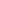 Kontaktní osoba: xxxxxxxxxxxxxxxPOdnikani v oblasti nakladanł s odpady včetne nebezpečnýchK RECYKLACI:17 01 01	Beton (kusy bez armatury)165,17010234,650,-199,65165,-34,65199,65ESOHAN HAN ALVALV